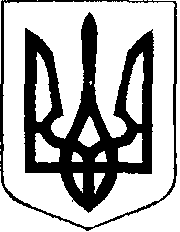                                                У К Р А Ї Н А            Жовківська міська рада  Жовківського району Львівської області	52-а сесія VIІ-го демократичного скликання 				         РІШЕННЯвід  15.07. 2020р.             № 27	м. ЖовкваПро надання дозволу гр. Паращину П.С. на розробку проекту землеустрою щодо відведення земельної ділянки  для будівництва та обслуговування житлового будинку, господарських будівель і споруд  по вул. Пільній в м.Жовкві»                Розглянувши заяву  гр. Паращина Петра Степановича   та долучені документи, керуючись  ст. 26 Закону України “Про місцеве самоврядування в Україні”, Жовківська міська радаВ И Р І Ш И Л А:	1. Надати дозвіл гр. Паращину Петру Степановичу     на розробку проекту відведення земельної ділянки  площею 0,0800 га,  для будівництва та обслуговування житлового будинку, господарських будівель і споруд  по вул. Пільній в м. Жовкві.2. Погоджений у встановленому порядку проект відведення земельної ділянки  подати на затвердження Жовківської міської ради. Міський голова                                                Петро Вихопень                                                        Рішення не прийнято.